06-010 РАФ-2203 "Латвия" 4х2 четырёхдверный заднеприводный мироавтобус полукапотной компановки на агрегатах ГАЗ-24, 11 мест, полный вес 2.71 тн, снаряжённый 1.75 тн, ЗМЗ-24Д/-2203 95 лс, 120 км/час, г. Елгава 1976-87 г. в. 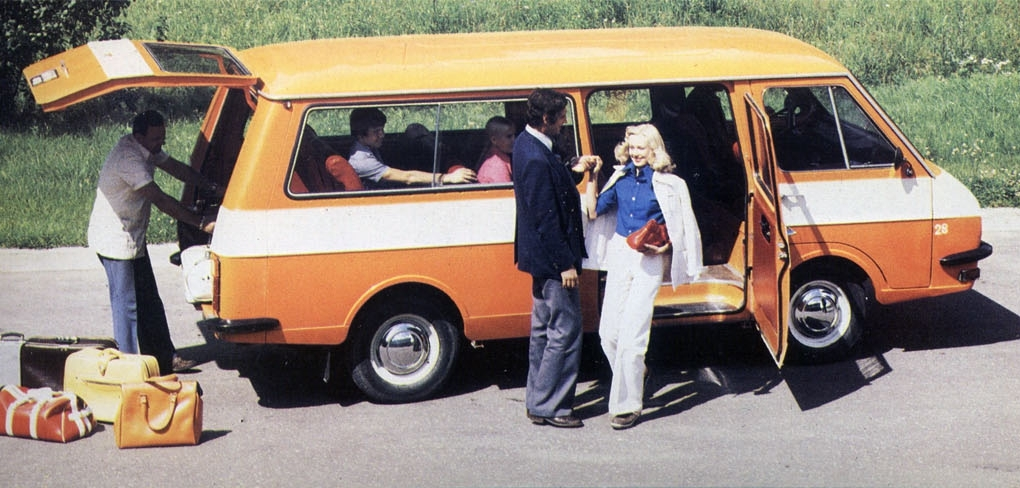  Руководители РАФ  – директор Илья Иванович Позняк и главный инженер Реджинальд Альбертович Баллод-Наградов – понимали: чтобы получить добро на строительство нового мощного предприятия, нужно показать в Москве совсем новую модель. Рижане выбрали новый для СССР способ создания нового автомобиля – соревнование двух независимых групп художников и инженеров. В 1967-м увидел свет микроавтобус группы Мейзиса с условным названием РАФ-982-I. Группа Артура Эйсерта закончила РАФ-982-II лишь в 1968-м. Ее угловатый микроавтобус с прямоугольными фарами выглядел не менее смело, чем иные западные концепты. Агрегаты и узлы у обоих автобусов были, конечно, серийные. Оба микроавтобуса погнали в Москву, где показали межведомственной комиссии. Выводы были положительные и были выделены средства для строительства нового завода.  25 июля 1969 года в Елгаве началось строительство нового завода РАФа. Новый завод начал работу в феврале 1976 года. С его конвейера начали сходить микроавтобусы РАФ-2203 «Латвия». При создании этого автобуса использовались агрегаты «Волги» ГАЗ-24. У РАФа-2203 был несущий цельнометаллический кузов длиной 4,98 метра, расположенный спереди двигатель ЗМЗ объемом 2,4 литра (85, после модернизации 95 л. с.) приводил в движение задние колеса. По сравнению с РАФ-977Д, микроавтобус второго поколения стал не только современнее внешне, но и комфортабельнее. Благодаря другим пропорциям у автомобиля заметно понизился центр тяжести, что благоприятно сказалось на развесовке и, как следствие, управляемости и устойчивости. За безопасность РАФ-2203 отвечала более современная двухконтурная система привода тормозов, а в салоне появились удобные раздельные кресла для всех пассажиров; металлические элементы салона прикрыли мягкими накладками. Ранние микроавтобусы (выпуска до 1979 года) отличаются от более поздних «рафиков» некоторыми деталями отделки. Визуально опознать такую машину можно по круглому корпусу боковых зеркал и плавным углам переднего бампера без отдельных «клыков», парой небольших бамперов по углам задней части, «подфарникам» от ГАЗ-24 и хромированным колпакам от «двадцать первой» Волги. Также машины первых выпусков оснащались оригинальной панелью приборов, от которой впоследствии отказались в пользу стандартной детали ГАЗ-24. Более поздние РАФ-2203 легко отличить по «автобусным» указателям поворотов под передним бампером. Именно такая версия «рафика» выпускалась почти 10 лет (вплоть до 1987 года) без особых изменений. В начале-середине восьмидесятых годов в полуэкспериментальном порядке была выпущена серия автомобилей на агрегатах ГАЗ-3102 (форкамерный двигатель, дисковые тормоза) — в основном они поступили в различные правительственные учреждения. В результате усовершенствований РАФ планировали сделать не только современнее, но и качественнее. Еще в начале восьмидесятых годов в Риге создали опытный образец РАФ-22038 – рестайлинговую версию первой модели. В ходе обновления планировалось усиление кузова, улучшение вентиляции салона благодаря наличию люка и дополнительных форточек, более современная ходовая часть с другой конструкцией передней подвески и новый интерьер. Однако к середине восьмидесятых годов стало понятно, что завод не в состоянии сразу внедрить все новшества, поэтому в 1987 году началось производство «переходной» модели под индексом 2203-01. Её главное техническое отличие – 100-сильный двигатель ЗМЗ-402.10 от Волги ГАЗ-24-10, а внешне модель легко отличить от первой итерации «рафика» по ряду характерных признаков. Так, передние «поворотники» переехали под решетку радиатора, вместо «круглых» бамперов на машине появились детали из алюминиевого профиля с черными боковыми клыками, передние двери лишились форточек и получили большие пластиковые зеркала, а вместо хромированных колпаков по центру колёсных дисков появились пластиковые вставки. А версия РАФ-2203- 02 – еще и иное рулевое управление, а также систему отопления. Кроме основных модификаций (маршрутное такси и скорая помощь), в Риге были разработаны и другие версии микроавтобуса специального назначения – передвижной пожарный штаб или машина для оперативной службы МВД СССР. Однако впоследствии такие «спецверсии» в Латвии не выпускались, а различные ремонтные предприятия по заказу переделывали таким образом обычные пассажирские РАФ-2203. В 1989 году микроавтобус РАФ-2203-01 был окончательно модернизирован и получил обозначение РАФ-22038. Эта модификация получила ощутимо более современную внешность благодаря алюминиевым бамперам и пластиковой облицовке передка, новые ручки дверей, новую панель приборов с оригинальным дизайном, в которой практически неузнаваемым оказался щиток приборов от «Волги», и даже собственный руль с собственной заводской эмблемой. Этот автомобиль в варианте, переоборудованном под требования к транспортному средству категории В, продавались и в частные руки, изначально по программе поддержки многодетных семей — но впоследствии они получили распространение и в качестве рабочих автомобилей, пришедшихся весьма кстати после снятия ограничений на индивидуальную трудовую деятельность в 1986 году. На его базе был разработан и выпускался в небольших количествах грузовой фургон РАФ-2916, и даже грузовичок РАФ-3311, впрочем, не получивший особого распространения.«Рафик» выпускался до 1996 — начала 1997 года, хотя в последние несколько лет производство постоянно буксовало из-за разрушения десятилетиями налаживавшихся связей между заводом и поставщиками агрегатов и прочих компонентов, оказавшимися по разные стороны новых государственных границ. Впрочем, после появления в России собственного микроавтобуса практически того же класса — ГАЗели — Рижский завод и так оказался по сути обречён. Практика эксплуатации РАФов практически однозначно показала, что сама по себе идея построения рейсового микроавтобуса на базе серийных агрегатов легкового автомобиля среднего класса оказалась неудачной, что в особенной степени касается подвесок и агрегатов шасси в целом. За границей такая унификация ещё была оправдана — большая часть микроавтобусов находилась там в частных руках и эксплуатировалась в сравнительно щадящем режиме, практически никогда не имея полной нагрузки. В условиях же ежедневной эксплуатации в режиме маршрутного такси заведомо не имеющие необходимого запаса прочности легковые агрегаты не могли обеспечить требуемых надёжности и долговечности. Это же вдвойне касалось и построенных на той же агрегатной базе грузовых фургонов.Изменения дизайна. За более чем 20-летнюю историю микроавтобус претерпел ряд внешних изменений, перечисленных ниже:1977 – на микроавтобусе начали устанавливать приборную панель, идентичную приборной панели автомобиля ГАЗ-24.1979 – исчезли подфарники, располагавшиеся на передних углах кузова под бампером. Лампочки габаритных огней стали монтировать в передние фары, а с задней двери исчезла эмблема «РАФ».Середина 80-х – упразднены габаритные фонари на крыше. Задние фонари заменены на стандартизированные автобусные четырехсекционные.1987 – хромированные бамперы заменены алюминиевыми; бампера и подфарники поменялись местами. Упразднены треугольные форточки в окнах передних дверей и хромированные колпаки на колесах.1991 – появился новый пластиковый передок и боковые зеркала заднего вида нового образца.1994 – указатели поворота с боковых стоек перенесены на передние крылья машины.1996 – вместо привычных металлических ручек дверей от автомобиля «Москвич-408» появились более удобные пластмассовые.Техническая характеристика микроавтобуса РАФ-2203МОДИФИКАЦИИГабаритные размерыГабаритные размерыГабаритные размерыДлина, мм 49404940Ширина, мм 22102210Высота, мм 19701970Колесная база, мм 26202620Передний свес, мм 12001200Задний свес, мм 11201120Колея передних колес, мм 14741474Колея задних колес, мм 14201420Высота ступеньки над уровнем дороги, мм 400400Ширина дверного проема двери пассажирского салона, мм 916916Ширина дверного проема задней двери, мм 12741274Масса и пассажировместимостьМасса и пассажировместимостьМасса и пассажировместимостьМасса снаряженного автобуса, кг 17501750Полная масса автобуса, кг 27102710Допустимая нагрузка на переднюю ось, кг 12751275Допустимая нагрузка на заднюю ось, кг 14351435Количество мест 1111Количество мест (РАФ-22039) 1313ДвигательДвигательДвигательРАФ-2203РАФ-2203-01, РАФ-22038Модель ЗМЗ-24Д/-2203ЗМЗ-4021.10Тип карбюраторныйкарбюраторныйКоличество цилиндров 44Рабочий объем, л 2,4452,445Степень сжатия 8,26,7Максимальная мощность, кВт (л.с.) 69 (95)69 (95)Коробка переключения передач Коробка переключения передач Коробка переключения передач ТипмеханическаямеханическаяКоличество ступеней КПП44Сцеплениеоднодисковое, сухоеоднодисковое, сухоеПодвеска колес и рулевое управлениеПодвеска колес и рулевое управлениеПодвеска колес и рулевое управлениеПередняя подвесканезависимая, пружинная, на поперечных рычагахнезависимая, пружинная, на поперечных рычагахЗадняя подвесказависимая, на продольных полуэллиптических рессорах зависимая, на продольных полуэллиптических рессорах АмортизаторыгидравлическиегидравлическиеРулевое управлениеглобоидальный червяк с трехгребневым роликомглобоидальный червяк с трехгребневым роликомТормозное управлениеТормозное управлениеТормозное управлениеРабочая тормозная системабарабанного типа, с гидравлическим приводом барабанного типа, с гидравлическим приводом Стояночная тормозная системамеханический привод на задние колеса от ручного рычагамеханический привод на задние колеса от ручного рычагаПоказатели маневренностиПоказатели маневренностиПоказатели маневренностиМаксимальная скорость при полной загрузке, км/ч 120120Расход топлива в городском цикле при полной загрузке, л/100 км 1212Минимальный радиус поворота, м 6,66,6Номинальное напряжение электрооборудования, В1212Аккумуляторная батарея6СТ-603М6СТ-603МШины185R15185R15МодельНазначениеГоды выпуска2203Базовая модель. Использовалась как служебный транспорт.1976—198722031Автомобиль скорой помощи, отличался наличием внутри медицинского оборудования.22032Автомобиль для работы в качестве маршрутного такси, сиденья в пассажирском салоне располагались вдоль бортов.22033Служебный автомобиль для милиции. В специально оборудованном салоне был пенал на 2 задержанных, место для собаки, 3 сиденья и пирамидка для оружия.22034Служебный автомобиль для пожарных. Предназначен для перевозки 5 пожарных и 5 комплектов снаряжения. Была выпущена небольшая опытная партия, в основном в штабные автомобили переоборудовались базовые микроавтобусы силами пожарных.22035Специальный автомобиль для перевозки донорской крови.22036Специальный автомобиль, совместивший в себе скорую помощь и милицию. Был выпущен единственный опытный образец.2912Мелкосерийная версия — оконная лаборатория.2909Мелкосерийная «олимпийская» версия — пикап-веловоз с двурядной кабиной и тентом.1979—19802911Мелкосерийная «олимпийская» версия с судейским табло на крыше.1979—19802910Мелкосерийная «олимпийская» версия — судейский электромобиль.2907Мелкосерийная «олимпийская» версия сопровождения бегуна с олимпийским огнём, система охлаждения была соответствующим образом доработана.1979—19803407Мелкосерийная версия — парковый автопоезд из седельного тягача и одного-двух прицепных открытых вагончиков РАФ-9225/9226.РАФ-TAMROРеанимационный автомобиль с оборудованием финской фирмы «ТАМRO». Имел высокую крышу и окрашивался в ярко-жёлтый цвет с оранжевыми полосками.1979—19892203-01Переходная модель от РАФ-2203 к РАФ-22038.1987—199022031-01Переходный автомобиль скорой помощи.1987—19902921Мелкосерийная пассажирская версия с высокой крышей для перевозки инвалидов.22038Обновлённая модель с новой системой подвески и некоторыми другими агрегатами, имела измененную решётку радиатора, форточки отсутствовали.1989—19972915Автомобиль скорой помощи на базе РАФ-22038.1991—199722039Автомобиль для работы в качестве маршрутного такси.1993—19972914Реанимобиль на базе РАФ-22038 по типу ТАМРО-РАФ.1989—19932916 и 2924-ТАМРОМелкосерийная версия — безоконный фургон (почтовый, передвижной магазин, катафалк и др.).33113Пикап с двурядной кабиной и тентом.Длиннобазный пикап с однорядной кабиной и тентом.33111Бортовой минигрузовик с однорядной кабиной.1991—19932920Минигрузовик-фургон с однорядной кабиной и кунгом.3311Бортовой минигрузовик с двурядной кабиной.1991—199333114Минигрузовик-фургон с двурядной кабиной и кунгом.2926Минигрузовик-фургон с двурядной кабиной и изотермическим кунгом.